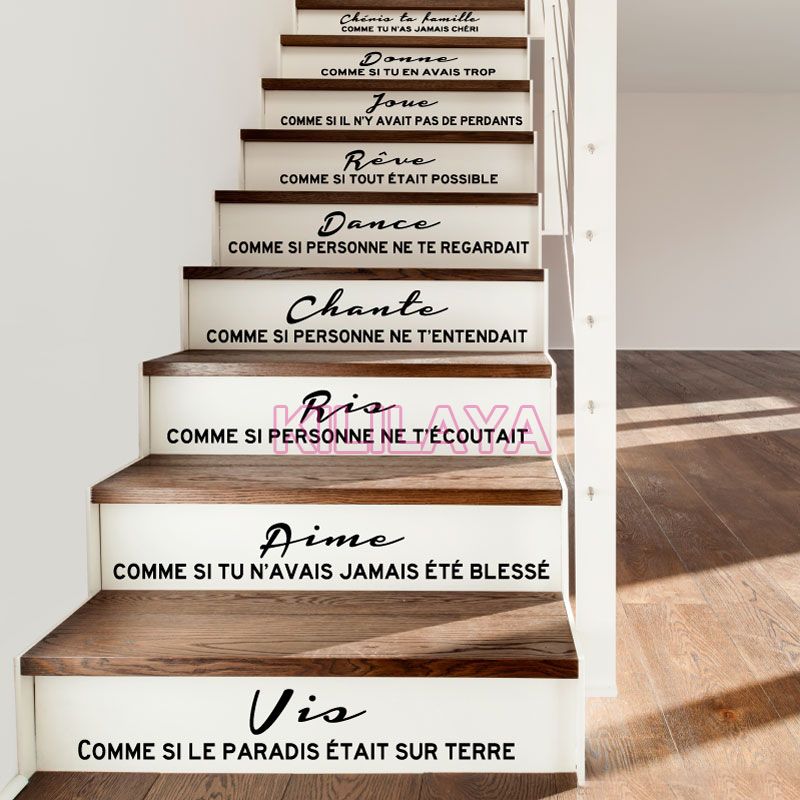 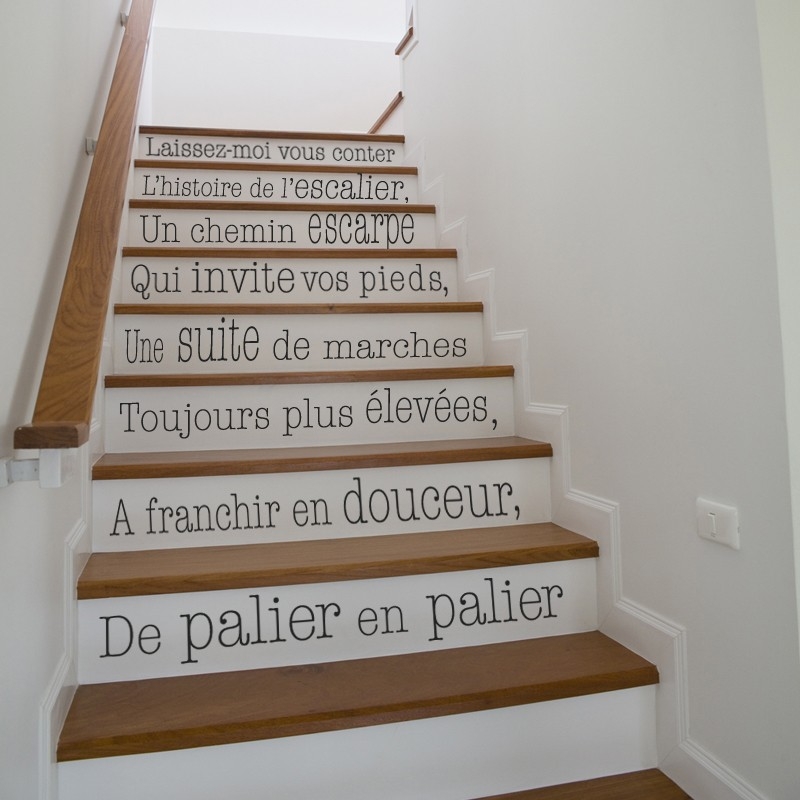 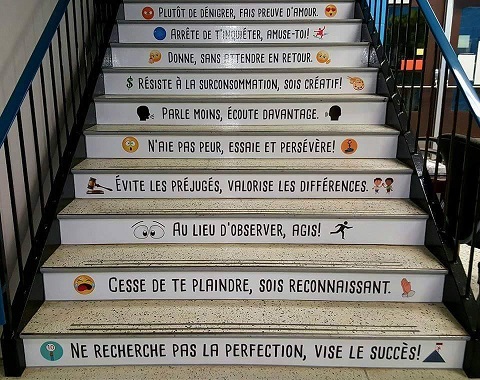 Les escaliers, ça marche !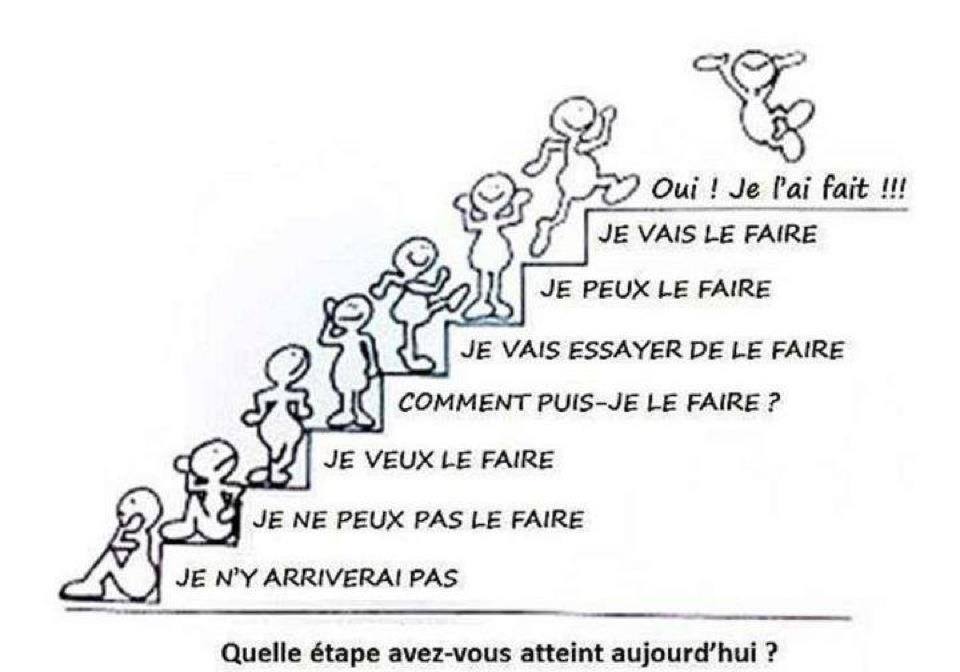 